САНКТ-ПЕТЕРБУРГСКИЙ ГОСУДАРСТВЕННЫЙ УНИВЕРСИТЕТНАГРИМАНОВА ЛИЛИЯ ФИДЕЛЕВНАКРИЗИС РУССКО-ТУРЕЦКИХ ОТНОШЕНИЙ И ЕГО ВЛИЯНИЕ НА СФЕРУ ТУРИЗМАВыпускная квалификационная работаНаправление: 43.02.02 «Туризм»(профиль: «Организация туристской деятельности со странами Азии и Африки»)Научный руководитель:	  к.и.н., ст.преподаватель  Жевелева А.В.Рецензент:к.и.н., доцент Жуков К.А.Санкт-Петербург2017ВведениеАктуальность темы исследования определяется, прежде всего, важной ролью укрепления взаимопонимания между народами и необходимостьюстабилизацииотношений между государствами, а также значимостью туризма как сектора экономики вРоссии и в Турции. Глобализация и развитиеинформационных технологий создали новые условия для культурного обмена. Сегодня трудно найти такое место на планете, которое в той или иной степени не было бы вовлечено в процесс взаимодействия культур. Это стало возможным благодаря существенным переменам в экономике, политике, изменению форм и методов культурного обмена. Объектом представленного исследования является кризис русско-турецких отношений и его влияние на сферу туризма. Предметом исследования являются российско-турецкие культурные связи и туристический обмен в современных условиях. Целью исследования является изучить Российско-турецкие межкультурные связи и их влияние на туристическую среду. Исходя из цели выпускной работы, были поставлены следующие задачи: В рамках теоретического обзора, исследовать историю развития русско-турецких отношений;Провести анализ роли туризма в формировании русско-турецких отношений;Проанализировать основные туристические направления;Исследовать влияние туризма на экономику обоих стран;Исследовать причины, возникшего политического кризиса между двумя странами;Определить причины кризиса в культурной сфере;Исследовать влияние кризиса на сферу туризма;Определить перспективы развития русско-турецких отношений;Исследовать текущее положение туристического бизнеса обоих стран;Способы разрешения кризиса в сфере туризма  (решенные и нерешенные вопросы);Теоретическая значимость исследования состоит в том, что в его основе используется анализ современной ситуации на рынке туризма России и Турции, определяющий содержание взаимодействия культур на международном уровне.Научная новизна исследования заключается в том, что рассматривается современное состояние российско-турецкого сотрудничества в области культуры и туризма. Исследуется решение текущих проблем в отношениях двух стран.Источниковую базу исследования составили нормативно-правовые акты, договоры между Российской Федерацией и Турецкой Республикой, а также сообщения в прессе, данные статистики. При написании работы привлекались также классические труды отечественных исследователей: Велиева Д. А.,Н.Н., Дьякова, К.А. Жукова, Н.Г. Киреева, СотниченкоИ.А.,Н.Ю. Ульченко, Уразовой Е. И. и др.Работа имеет классическую структуру и состоит из введения, трех глав основного содержания, заключения и списка использованной литературы. Общий объем исследования 61 страниц.1. Теоретический обзор русско-турецких отношений1.1 История развития российско-турецких отношенийТурецкая Республика занимает важное местово внешней политике Российской Федерации. На расширение сотрудничества в исследуемый период были направлены дипломатические усилия и культурное творчество широких народных масс. [2]Факторами внешнеполитического, в том числе культурного взаимодействия, стали институты гражданского общества, физические лица. Ведущая роль, конечно, принадлежит государствам с их мощными внешнеполитическими и пропагандистскими аппаратами. Как отмечает В.И. Фокин, «в зависимости от того, как политики представляют себе взаимодействие культур, выстраивается и дипломатия государств, направленная на обеспечение принципов взаимодействия между культурами народов». Широкое распространение получила точка зрения, что культура является всего лишь продуктом экономических отношений в обществе. В итоге внешняя культурная политика рассматривается с точки зрения материальных выгод от ее проведения. Отдавая должное экономике и финансам, заметим, однако, что культура, наука и образование в перспективе дают больший экономический и социальный положительный эффект, нежели самые выгодные торговые сделки, направленные на удовлетворение сиюминутных нужд. Взаимодействие культур России и Турции направлено именно на такой долговременный эффект. В результате у государства появляются возможности использовать каналы культурных связей между людьми и организациями в целях дальнейшего развития страны в науке и технике, экономике в целом. После распада Советского Союза произошло изменение в характере российско-турецкого сотрудничества, которое проявилось, прежде всего, в торгово-экономической сфере. Переход новой России к рыночной экономике, а также кризис национального производства предрекли небывалый спрос на товары из-за рубежа. В этих условиях именно Турция оказалась одним из основных поставщиков широкого спектра продукции для Российской Федерации. Как отмечает Н. Г. Киреев, «за короткий срок Россия стала для Турции вторым по значению экспортным рынком». Важно отметить, что Турция одновременно стала рынком сбыта для российских энергоносителей. Россия продолжила все более активно поставлять в Турцию природный газ, а затем – каменный уголь и нефтепродукты. Именно нефтедобывающая отрасль начала играть особо важное значение в отношениях двух стран. Так, 15 декабря 1997 года Россия и Турция подписали межправительственное соглашение, в рамках которого российский «Газпром» заключил контракт с турецкой фирмой «Botaş». Согласно нему, предполагалось, что Россия будет поставлять в Турцию 365 млрд. кубометров газа по газопроводу «Голубой поток» в течение 25 лет. Такое успешное торгово-экономическое сотрудничество оказалось взаимовыгодным. Россия получила перспективный рынок сбыта, а Турция – развитие газового рынка и газовой инфраструктуры, рост надежности поставок газа, а также облегчение ситуации с нехваткой энергоносителей. Кроме того, следует отметить и другие предпринятые нашими государствами шаги по сближению, проявившиеся, прежде всего, в подписанных двусторонних и многосторонних международных документах и соглашениях, которые дали правовую основу отношениям двух стран в различных сферах. Важнейшими документами о научном и культурном сотрудничестве являются:Российско-турецкое Межправительственное Соглашение о культурном и научном сотрудничестве от 19 июля 1994 года; Протокол о культурном сотрудничестве между Министерством культуры и туризма Российской Федерации и Министерством культуры Турецкой Республики от 6 июля 1992 года; Соглашение о сотрудничестве между Государственным комитетом Российской Федерации по высшему образованию и Министерством национального образования Турецкой Республики от 2 ноября 1994 года и многие другие. [7]Все они также оказали определяющее влияние на улучшение отношений между нашими государствами. Необходимо особо упомянуть Соглашение между Правительством Российской Федерации и Правительством Турецкой Республики о сотрудничестве в области туризма от 24 марта 1995 года, открывшее еще одну обширную сферу для российско-турецкого сотрудничества. Визовые льготы, относительно недорогие туры и качественное обслуживание привлекли в Турцию большое количество российских туристов, что, несомненно, положительно сказалось на экономике Турецкой Республики и способствовало сближению наших народов. Налаживалось сотрудничество стран в военно-технической сфере. Так, в мае 1998 года Российская Федерация и Турецкая Республика подписали Меморандум о взаимопонимании между генеральными штабами вооруженных сил России и Турции. А четырьмя годами ранее, в апреле 1994 года, Москва и Анкара подписали межправительственное Соглашение о сотрудничестве по военно-техническим вопросам и в области оборонной промышленности – документ, ставший первым подобным соглашением, подписанным Россией со страной — членом НАТО. По мнению С. М. Задонского, это говорит о том, что «Турция решилась занять более независимую позицию по отношению к США, своему главному военному союзнику по НАТО». Однако процесс развития внешнеэкономических связей между Россией и Турцией затормозил августовский кризис 1998 года в России. По времени он совпал с замедлением экономического роста в Турции, связанным, прежде всего, с большим государственным долгом. Нестабильность экономик ограничила вливание инвестиций, поэтому определенные сферы сотрудничества не развивались (к примеру, создание смешанных компаний, банковская, транспортная и другие сферы). Здесь также можно упомянуть и о сокращении объемов строительной деятельности, хотя до этого использование Россией турецких строительно-подрядных услуг составляло довольно весомую область партнерства. Несмотря на это, Россия и Турция по-прежнему старались развивать многостороннее сотрудничество друг с другом. Связи двух стран носили прикладной характер, реализовываясь не только на бумаге, но и в практической плоскости. Наиболее явно они проявились в экономической и энергетической областях. [14]Турция всегда видела себя неким мостом между мусульманским Востоком и христианским Западом, но лишь с падением железного занавеса она открыла для себя новые приоритеты в отношениях с Россией, опираясь на общность культурных и иных связей. Россия с пониманием и заинтересованностью воспринимала такую точку зрения, тем более, что сама занимает обширные территории в Европе и Азии, населенные народами с различными культурами. Кстати, именно на провозглашение культурной и иной общности нацелена деятельность различных международных общественных организаций, которые также стремятся развивать связи между Турецкой Республикой и Российской Федерацией, и их турецкие партнеры охотно идут на встречу. Подобные мероприятия, ко всему прочему, позволяют наладить тесные деловые контакты между общественными деятелями наших стран. А в условиях глобализации информационного пространства, когда люди, живущие друг от друга за тысячи километров, могут повседневно общаться, эти контакты могут перерасти в дружбу. Важным направлением в международном культурном обмене стали контакты представителей творческой интеллигенции. Для россиян, например, чрезвычайно интересно колоритное народное творчество турок. Так, всегда удивление и восторг вызывает эбру – искусство обработки бумаги, называемое также «турецкое мраморирование», или «рисование по воде».Традиционные изображения тюльпанов, орнаменты и проч. зрители могут взять с собой, а иногда и сами попробовать свои силы в таком экзотическом виде творчества. Россияне, в свою очередь, удовлетворяют интерес турецких ценителей, представляя произведения народных промыслов, например, Жостово, Гжели и т. д. Это лишь отдельные штрихи той большой работы, которая велась и ведется в России и Турции по дальнейшему расширению культурных связей. Содействуют в передаче секретов мастерства народного творчества, следовательно, и расширении дружеских связей и делового сотрудничества государственные организации двух стран и представители различных институтов гражданского общества. Сотрудники государственных ведомств внешней и внутренней политики России в своей повседневной деятельности учитывают необходимость согласованных шагов в области культуры с аналогичными организациями Турции.В 2014 году, наиболее удачном для выездного туризма за последние годы, по данным Пограничной службы России, Турция в 13-й раз стала лидером выезда россиян с показателем почти 3,3 млн человек. В 2015 году направление сохранило лидерство среди наших сограждан при незначительном снижении потока. Операторы по Турции с оптимизмом сообщали о «стабильно высоком спросе» на путевки в Турцию и готовили задел на следующий сезон. Количество чартерных рейсов росло, открывались новые отели. Но достаточно скоро произошли резкие изменения, в связи с дестабилизацией политической обстановки в Турции и соседней Сирии выезд для граждан России в Турцию в конце 2015 года был закрыт. В итоге летний сезон 2016 года был ознаменован провалом, стартовав лишь в сентябре после снятия запрета выезда. Туристический поток на морские курорты Краснодарского края и Крыма также показывал положительную динамику все последние годы. При этом положительная тенденция сохранялась достаточно ровно – в среднем на 10–15%. Благосостояние заметно росло, но тратить накопления большинство населения по-прежнему предпочитало в родных краях – сказывались и привязанность к русскоязычному сервису, и отсутствие у многих граждан загранпаспортов. Летом 2016-го показатели роста потока на юг России взлетели, по статистике самих операторов, в зависимости от курорта до достаточно высоких 30–50–70%. Объяснением данного роста является закрытие турецкого и египетского направлений, входящих в Топ-3 по выезду россиян. Но крупные российские операторы оказались готовы к данной ситуации: «Библио Глобус», «Интурист», «Алеан» взяли большие квоты и смогли предложить более чем конкурентные цены на отдых на Родине. За ними потянулись и другие операторы. По словам экспертов, в середине лета пакет на неделю с завтраком и перелетом при двухместном размещении обходился в 20–22 тыс. рублей, а в сентябре – в 12 тыс. рублей, что было даже ниже стоимости путевок в уже открывшуюся Турцию.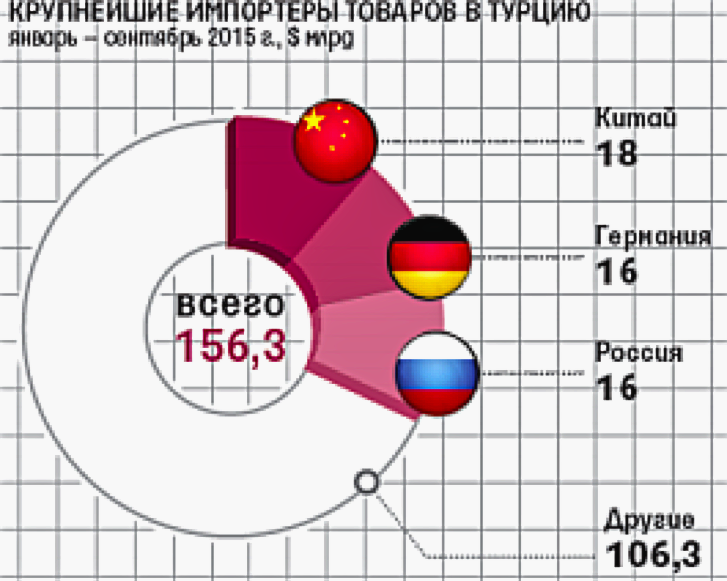 Рисунок 1.1 – Крупнейшие импортеры товаров в Турцию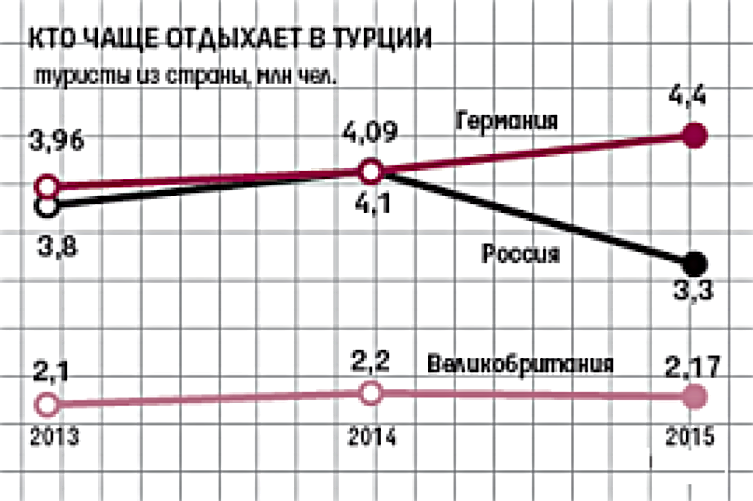 Рисунок 1.2 – Туристический поток в Турции [12]По словам операторов,пока есть туристы, которые не владеют иностранным языком, хотят избежать неудобства при прохождении таможни и обмене валюты, принципиально не летают на самолете, потенциал роста и сохранения внутреннего турпотока остается высоким. Загранпаспорта имеют около 30% россиян. Летом 2016 года поток увеличился также за счет расширения списка «невыездных» категорий граждан, а также благодаря продвижению курортов России во всех СМИ. 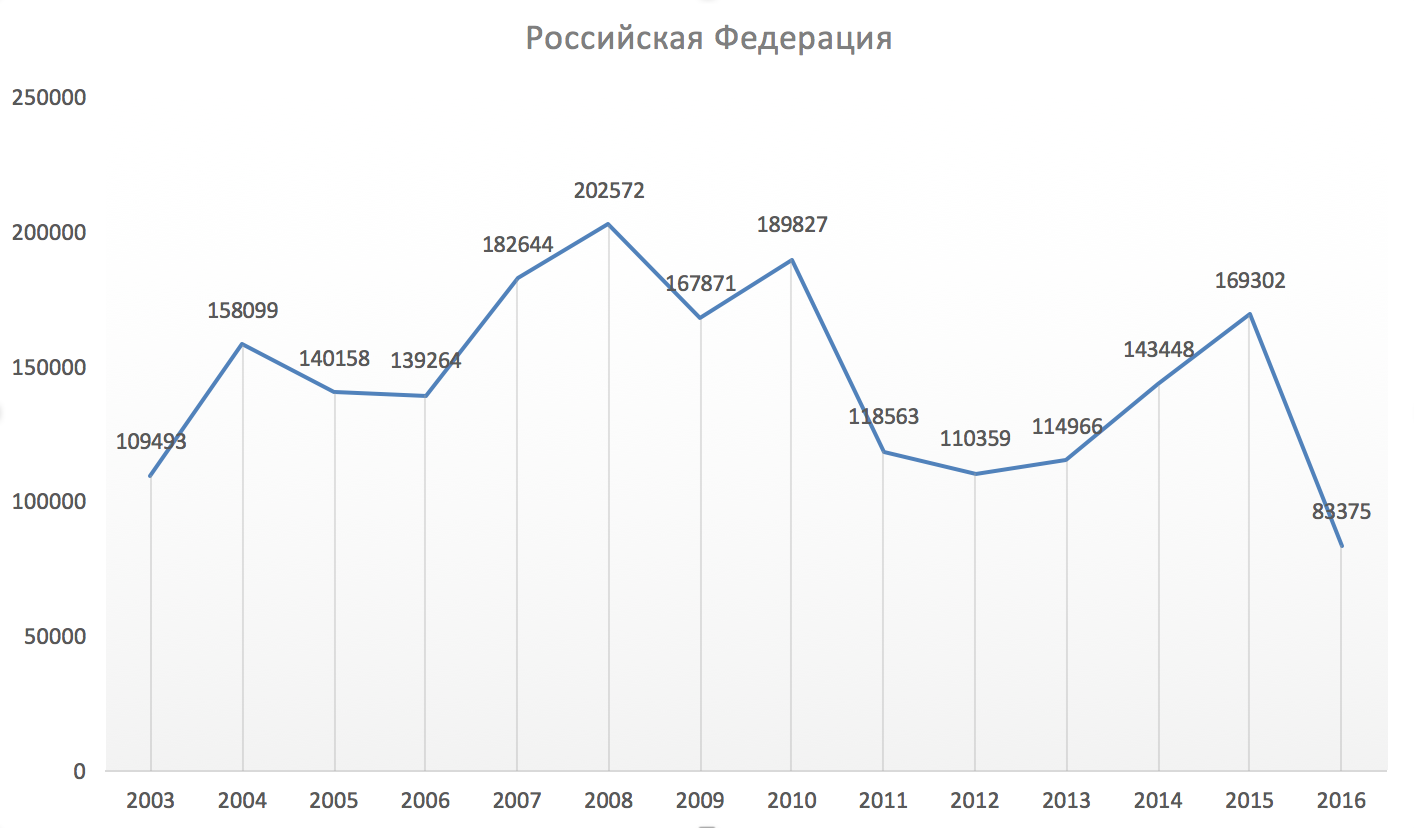 Рисунок 1.3 – Динамика туристического потока из РФ на территорию ТурцииЧто касается туристического потока из Турции на территорию России, тов первые три квартала 2011 года общее количество 58 463 чел. Динамика туристического потока из Турции на территорию РФ, 2014-2016 г. представлена на рисунке 1.4. 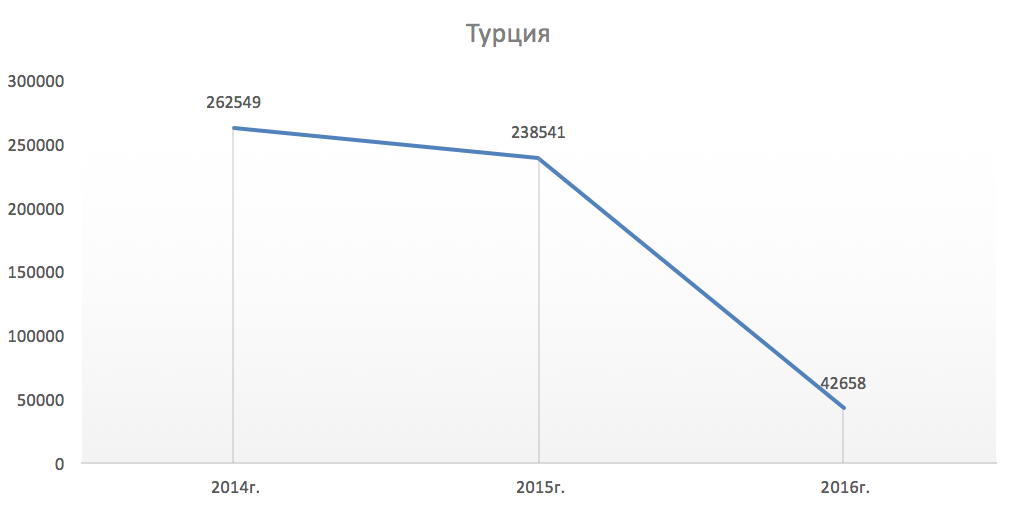 Рисунок 1.4 – Динамика туристического потока из Турции на территорию РФ, 2014-2016 г.Эксперт отметила, что для многих россиян поездка с семьей на собственной машине в частный отель или пансионат и сегодня остается предпочтительным вариантом по стоимости, выигрывая по сравнению с путевкой с перелетом по России или в другую страну. Количество городов вылета в полетной программе регулярных и чартерных рейсов в города юга России за 2014–2016 годы выросло втрое. С Крымом, к примеру, по данным транспортного комитета АТОР, только за 10 месяцев 2016 года частота авиасообщения выросла на 18%. 1.2 Анализ роли туризма в формировании русско-турецких отношенийМеждународный культурный обмен проявляется, в частности, в бурном развитии иностранного туризма. Всплеск числа любителей зарубежного отдыха привел к резкому числу путешественников. С начале 2000-х годов стало ясно, что российский выездной туризм во многом ориентирован на Турцию, которая может предложить прекрасные отели и первоклассное обслуживание, множество памятников истории и культуры. Учитывая, что менталитет россиян и турок во многом схож, отдых в Турции в течение 2000- 2015 гг. постепенно вышел для россиян на одно из первых мест. Говоря о российско-турецких отношениях, необходимо отметить, что они вплетаются в общую канву экономических и политических реалий. Об этом, в частности, говорят данные, приведенные в следующей диаграмме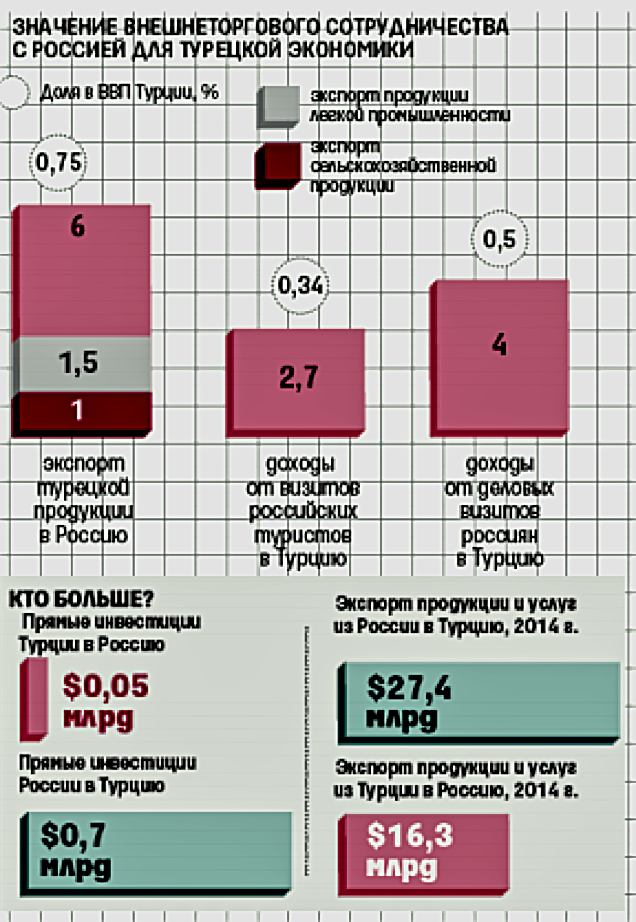 Рисунок 1.5 – Значение внешнеторгового сотрудничества с Россией для турецкой экономики в период до 2015 года [12]Каждый турист не только оставляет свои деньги в другой стране, но и сам знакомится с культурой страны пребывания, знакомит местных жителей с культурой своей страны. Этот положительный аспект развития глобализации учитывается политическими и общественными деятелями, экономистами. В сфере гуманитарного сотрудничества действует также ряд межведомственных документов, в том числе: Протокол о культурном сотрудничестве между Министерством культуры и туризма Российской Федерации и Министерством культуры Турецкой Республики от 6 июля 1992 года, Соглашение о сотрудничестве между Государственным комитетом Российской Федерации по высшему образованию и Министерством национального образования Турецкой Республики от 2 ноября 1994 года. На фоне поступательного развития политических и экономических отношений России и Турции и партнерского сближения двух стран, включающего в себя сферу прямых контактов граждан, проявляется все большая востребованность дальнейшего развития и углубления связей в культуре, науке, образовании. Практическое начало претворения в жизнь получила нацеленная на это российско-турецкая межправительственная программа сотрудничества в области образования, науки, культуры, молодежных обменов и спорта. Интерес граждан Турции к России закономерен: долгие годы эти страны рассматривали друг друга в качестве конкурентов и даже противников. Сейчас обстановка изменилась. Турецкие официальные лица, предприниматели и обычные граждане активно приобщаются к достижениям великой русской культуры, науки, техники, достижений в сфере образования. Поскольку русский язык стал языком межнационального общения не только для народов России, но и вышел далеко за ее пределы, турки с интересом и настойчивостью изучают русский язык как инструмент приобщения к многогранной и многонациональной российской культуре. Двусторонние обмены осуществляются в основном по линии непосредственного сотрудничества между ведомствами и организациями культуры обеих стран на коммерческой и некоммерческой основе. Творческие контакты имеют довольно широкий диапазон. Важную роль в укреплении культурной составляющей российско-турецких отношений играет проведение годов культуры. Это дает шанс странам ускорить развитие культурно-образовательных связей и создать сеть культурных центров нового типа, не формально, а содержательно присутствующих в общественной, интеллектуальной жизни двух стран. Образовательный аспект этих центров, по мнению официальных представителей турецкой стороны, особенно важен, поскольку изучение языка другого народа – в сочетании со знанием его культуры – «создает стойкий иммунитет против настроений фобийности и нетерпимости к другому, иному» и, следовательно, закладывает основу для дальнейшего диалога в других сферах, прежде всего, политической и экономической. По замечанию Н. Ялчинташа, главы межпарламентской группы дружбы Россия – Турция, этой же цели может послужить и программа переводов и публикаций произведений турецких и российских литераторов, публицистов, историков и политологов, пишущих на актуальные для двух стран темы.1.3 Анализ основных туристических направленийРассмотрим основные туристические направления для российских туристов в Турции. На турецких курортах достаточно разные условия проживания, и в частности отели. Каждый владелец стремится создать что-то оригинальное. Города-курорты Турции, список которых достаточно обширен, стараются как можно лучше организовывать отдых своих гостей. Питание в большинстве случаев происходит по системе «шведский стол», а в ресторанах подаются как блюда традиционной турецкой кухни, так и деликатесы других народов мира. Огромной популярностью пользуются японское, китайское, тайское и вьетнамское направления. Отдельно стоит отметить, что здесь, во всех без исключения населенных пунктах, работают профессиональные гиды, которые часто за весьма символическую плату готовы рассказать о местной истории и достопримечательностях. Список основных туристических направлений для отдыха в Турции представлен на рисунке 1.6.Рисунок 1.6 – Основные туристические направления в ТурцииФетхиеПрежде всего, отметим, что это экологически чистый курорт, имеет благоприятный для отдыха климат и чистый воздух. Туристические комплексы здесь расположены в огромных природных котловинах, в окружении родниковой воды и сосновых лесов. Изрезанная линия побережья на острове состоит из гряды островков, бухт и многочисленных пляжей. Основные места, посещаемые туристами: Местный горный ландшафт, Городские базары,Море, подводные туфовые пещеры природный заповедник под названием «Голубая Лагуна». [18]На данном курорте развит и яхтенный туризм. Географически остров делится на две части. Первая половина представлена элитными отелями, каждый из которых размещен в отдельной бухте, вместе со всевозможными развлечениями. Ко второй относится бухта Олюдениз (Ölüdeniz), включающая 50 отелей и множество муниципальных пляжей, т. е. отдых здесь относится к бюджетной категории.КушадасыКушадасы – это курорт побережья Эгейского моря. Издавна символом города выступает старинная генуэзская крепость. Она была возведена в шестнадцатом веке на острове Гюверджин. А сам Кушадасы окружен древними городами, среди которых Дидима, Эфес, Милеторс и Приена. Недалеко от данного курорта расположен и греческий остров Самос, куда, при наличии соответствующих разрешающих документов, можно совершить путешествие. В Кушадасы также имеется Национальный парк, где обитает множество разнообразных видов птиц и животных. Именно на этот остров уже многие столетия прилетают гнездиться голуби, цапли и прочие пернатые. В городе на сегодняшний день функционируют гостиничные комплексы, множество баров и рыбных ресторанов, магазины с восточным антиквариатом. Ночная жизнь представлена шумными современными дискотеками. Вдоль всего побережья пляжи с маленькими бухтами.СидеСиде – это довольно популярный и оживленный курорт на берегу Средиземного моря, который уютно расположился в 75 км от Анталии. «Сиде» в переводе на русский означает «гранат». По одной из версий, это название город получил в честь богини Артемиды. Невзирая на приличную удаленность от крупных портов, инфраструктура довольно хорошо развита в Сиде (Турция).Для данного курорта характерен средиземноморский климат. Лето в регионе знойное и довольно засушливое, а зима мягкая, дождливая и прохладная. Самое значительное количество осадков наблюдается в декабре и январе. Температура зимних месяцев - +14-16, редко опускается ниже +10. В летний период температура воздуха достигает более 30, вода же прогревается до +25. Самое комфортное время для отдыха в Сиде – с мая по октябрь, именно в это время, как правило, устанавливается безоблачная, жаркая и безветренная погода.Туристы имеют возможность отдохнуть в следующих туристических центрах: г. Манавгат, п. Кумкёй, г. Сиде, п. Согун, п. Кызылач, п. Чолакры, п. Титрейенгель, п. Эвренсеки.Одной из главных достопримечательностей Сиде является античный амфитеатр, который был основан во II веке. Также  необходимо упомянуть о храме Аполлона, что был построен во II веке. У храма была прямоугольная форма, а со всех сторон он был окружен колоннадой в один ряд. На сегодняшний день, уцелело только 5 колонн, так как храм был сильно поврежден во время землетрясения, которое произошло в 10 веке. [11]БодрумГород Бодрум по праву считается крупнейшим в Европе центром ночной клубной жизни. Ежегодно сюда со всех уголков земного шара съезжаются любители клубной музыки. А между тем данный населенный пункт имеет интереснейшую древнюю историю. Например, нельзя не отметить, что в нем некогда жил знаменитый философ Геродот. Бодрум был практически до основания разрушен Александром Великим. После его завоевал Султан Сулейма I, восстановивший постройки и обустроивший инфраструктуру.Данному региону присущ мягкий средиземноморский климат. Неподалеку расположены хорошо известные острова Кос и Родос, на которые при желании можно отправиться, так как путешественники, прибывшие сюда, автоматически получают 15-дневную греческую визу.МармарисДанный населенный пункт – это гавань, размещенная сразу на двух морях: Эгейском и Средиземном. Здесь мягкий и достаточно сухой климат. Стоит отметить, что тут не бывает и огромных волн, так как вход в гавань загораживают остров и полуостров. С берега Мармарис окружает небольшая сосновая «тайга», защищающая от сильных ветров. Основной достопримечательностью являются старые районы города. Здесь, среди местного населения, без сомнения, течет не менее современная жизнь, чем, кажется на первый взгляд. Потому Мармарис был и остается самым европейским городом Турции, с отличной инфраструктурой и постоянно модернизирующимся внешним видом.КемерДанный населенный пункт стал курортом совсем недавно, а раньше здесь был самый обычный рыбацкий поселок, без автомобильных дорог, набережной и развитой инфраструктуры. Согласно легенде, чудовище химера обитало именно в этих краях. А на сегодняшний день неподалеку от курорта можно подняться на гору с одноименным названием. Сейчас город обустроен невысокой застройкой, отелями, бульварами с мощеными аллеями, магазинами, ресторанами и уличными кафе. В Кемере все пляжи галечные. Имеется всего один песчаный пляж, который является насыпным. Стоит отметить, что морское дно в данной местности устелено галькой.АланияДанный курорт подходит для отдыха самой широкой аудитории. Это, пожалуй, самое бюджетное турецкое направление, вовсе не уступающее по качеству сервиса остальным. Среди туристических достопримечательностей на данном курорте  находятся  пещеры невольников и места, где некогда хранились сокровища, а также полная загадок крепость. На сегодняшний день на курорте функционирует современный аквапарк, ночные клубы, постоянно проходят пляжные пенные вечеринки. На местных пляжах песок смешан с галькой, поэтому вход в море очень удобен и полог. [3]АнталияАнталья, или Анталия (Antalya), - главный курорт Турции. Считается лучшим курортом Средиземноморья и столицей Турецкой Ривьеры и является популярным местом отдыха туристов из разных стран. В настоящее время способна достойно конкурировать с такими лидирующими туристическими центрами как Испания, Италия, Кипр. Входит в десятку самых популярных мест для отдыха в Европе. Это крупный портовый город с населением более 1 млн. чел, с одной стороны окруженный горами Тавр, с другой - Средиземным морем. Побережье тянется на 200 км и 300 дней в году залито солнцем. Весь город заполнен необыкновенно красивыми отелями, барами, уютными кафе, ресторанами, благоустроенными парками и скверами. В 12 км от города находится крупный международный аэропорт.В Анталье имеется несколько аквапарков. На первое место можно поставить аквапарк при отеле Dedeman, который носит такое же название - DedemanAquapark. Это первый аквапарк, построенный не только на Анталийском побережье, но и во всей Турции. Парк, помимо своих знаменитых аттракционов, знаменит также садом тропических и декоративных растений. Вместимость аквапарка - 1500 человек. Необходимо упомянуть также и аквапарк Атлантис с 29-метровым спуском, построенным по американскому проекту.1.4 Анализ влияния туризма на экономику России и ТурцииРекреационный сектор является одним из самых динамично развивающихся, 11 из 100 лучших отелей находятся именно в этой стране. В 2016 году Турцию посетило 2,4 млн. туристов, каждый из которых в среднем принес казне 679 долларов. С течением времени потоки отдыхающих только увеличивались. В 2015 году доля туризма в ВВП Турции уменьшилась из-за российского экономического кризиса и политической напряженности после того, как над ее территорией был сбит военный бомбардировщик РФ и убит российский посол в Турции. На нее также повлияло увеличение количества террористических атак. По оценкам экспертов, потери Турции в 2015 году составили 5 млрд долларов. Однако Стамбул остается одним из самых посещаемых городов в мире. Доля туризма в ВВП Турции составляет около 10 %.Тремя основными секторами являются: транспорт, связь, туризм и финансы. В стране действуют 102 аэропорта, 8 из них – международные. Они обслуживают более 100 млн пассажиров в год. Общая длина железных дорог – 10,991 тыс. км, автомобильных трасс – 426,951. Турецкий торговый флот включает 1199 судов (седьмой по величине в мире). Длина трубопроводов составляет 9,814 тыс. км. По данным на 2008 год в стране зарегистрировано 17,5 млн стационарных и 65,8 млн мобильных телефонов и 24,5 млн пользователей Интернета. Банковский сектор Турции является одним из самых сильных и обширных в Восточной Европе, на Ближнем Востоке и в Центральной Азии. На протяжении последнего десятилетия национальная валюта государства значительно прибавила в своей стоимости. Двенадцать турецких компаний вошли в список ForbesGlobal 2000. Пять из них принадлежат к банковскому сектору, две – сфере связи, одна – транспортная. Туристический сектор является одним из секторов, который вносит вклад в экономический рост страны и создает рабочие места. Согласно статистике Всемирной организации туризма, каждый 11-й человек, нанимаемый на работу в стране, прямо или косвенно оказывает услуги или продает товары сектору туризма. Развитие этого сектора, благоприятно влияющего на экономику, поддерживается за счет нескольких каналов, главные из которых – географические и климатические особенности страны, исторические достопримечательности, наличие квалифицированного персонала. Согласно проведенным исследованиям, один из факторов, влияющих на путешествия, заключается в ценности валюты страны, принимающей туристов. С этой точки зрения, особенно для стран с малоразвитой и развивающейся экономикой, туристический сектор стимулирует рост экономики страны, так как обеспечивает приток валюты, и с нескольких аспектов положительно влияет на развитие экономики страны.Турция обладает развивающейся экономикой, развитым рынком товаров и услуг, молодым и динамичным населением и ее экономика входит в двадцатку самых развитых экономик мира. Сектор туризма в Турции стал быстро развиваться после 80-х годов прошлого века. [16]Турция является одной из самых привлекательных стран мира с точки зрения туризма и принимает в среднем ежегодно около 40 миллионов туристов. В последнее время решение Федеральной резервной системы об увеличении процентной ставки, а также результаты президентских выборов в США повлияли на развивающиеся рынки и стали причиной роста курса валют в Турции. Этот рост повлиял и на туристический сектор. Рост валют по отношению к турецкой лире может послужить увеличению спроса на Турцию в качестве направления для отдыха для иностранных туристов. Переговоры и встречи, проведенные президентом Турции РеджепомТайипомЭрдоганом с президентом РФ Владимиром Владимировичем Путиным, дали результаты, которые позитивно сказались на туристическом секторе. Согласно поступающей от работников сектора информации, возобновление отношений Турции и России оживило сектор туризма. В 2017-м году, согласно прогнозам, Турцию посетят 3.5-4 миллиона российских туристов. В среднем расходы туристов в ходе пребывания в Турции на человека составляют 800 долларов; в общем это означает приток валюты в размере 3-4 миллиардов долларов. Рост курса валют может повлиять и на рост числа других иностранных туристов в Турции. В среднесрочной перспективе рост числа туристов будет способствовать большему притоку валюты и может повлиять на снижение курсов валют.Значение туризма для стран с развитой и развивающейся экономикой трудно переоценить. Туризм создает новые рабочие места, обеспечивает приток валюты и вносит вклад в развитие экономики. Турция является одной из стран-лидеров среди туристических держав мира. В 2015-м году Турция приняла около 40 миллионов туристов, и заняла место в первой десятке стран мира по этому показателю. Некоторые политические и экономические события, произошедшие в последнее время, стали причиной повышения курсов валют. Туризм испытал на себе благоприятный результат от повышения курсов валют, так как является, по сути сектором, представляющим экспорт. Развивающиеся отношения Турции и России дают основания полагать, что в предстоящем году Турцию могут посетить около 4 миллионов российских туристов. Рост курсов валют повысил покупательную способность валют жителей  континентальной Европы, и это может повлиять на увеличение потока туристов из этих стран.  В свете этой информации туризм может вырасти, а это будет означать рост числа рабочих мест, приток валюты, увеличение инвестиций, улучшение уровня благосостояния.Туристический сектор, развивающийся в свете внутреннего и внешнего спроса, послужит увеличению инвестиций, росту рабочих мест, что будет вносить вклад в развитие экономики. В данной главе был проведен теоретический обзор русско-турецких отношений. В истории развития русско-турецких отношений можно отметить, как и негативные тенденции, так и позитивные тенденции. Российско-турецкое сотрудничество было нарушено в первой половине 2015 года по политическим мотивам, связанным со сбитым российским самолетом над территорией Турции, а результатом данного инцидента являлись санкции в отношении Турции и ограничения въезда российских граждан на данную территорию, однако необходимо отметить, что данные меры негативно повлияли не только на турецкую экономику, но и на российскую. Не смотря на то, что российский рынок туризма смог переключиться вовремя на внутренний туризм, отечественные туроператоры понесли серьезные экономические потери, которые внутренний туризм компенсировать не смог.Достаточно успешным периодом русско-турецкого сотрудничества в сфере туризма можно отметить период с 2000 по 2014 год. Ежегодно Турцию посещало более 2  миллионов наших граждан, а также несколько сотен тысяч граждан Турции посещало Россию. За этот период был налажен культурный обмен между странами, что положительно повлияло на русско-турецкие отношения. [21]В обзоре туристического рынка Турции были определены 8 основных направлений туризма. Это курорты: Фитхие, Кушадасы, Сиде, Бодрум, Мармарис, Кемер, Алания и Анталия. Излюбленным турецким курортом для жителей России является Анталия. Данные туристические направления интересны для туристов не только комфортабельным отдыхом, но и богатой историей и культурой. Культура Турции является близкой к нашей культуре, так как исторически территория Византии включала в себя и территорию современной Турции, а духовно-культурные ценности Византии близки России.[9]С точки зрения экономики, самым позитивным годом взаимоотношений двух стран был 2014. За это время более 27 млрд. долларов составил объем экспорта из России в Турцию и более 16 млрд. долларов экспорт продукции и услуг из Турции в Россию. Данные показатели были достигнуты благодаря успешному сотрудничеству двух стран, а серьезную долю их составляет экспорт услуг, международный туризм, культурный обмен.2. Кризис русско-турецких отношений и его влияние на сферу культуры и туризма2.1 Причины политического кризиса русско-турецких отношенийТрагедия со сбитым Су-24 в небе над турецко-сирийской границей заставляет по-новому взглянуть на парадигму российско-турецких отношений, для которых за последние полтора десятилетия прагматизм взаимной заинтересованности считался ключевой характеристикой. В одночасье в прошлое ушла прагматичная деполитизация отношений, служившая основой для сегментации сфер двустороннего сотрудничества по степени совпадения взаимных интересов, а на ее место пришла риторика «блокового противостояния» и «политики сдерживания». Обострение отношений между Анкарой и Москвой возвращает нас в 1990-е гг., выводя на повестку дня целый комплекс конфликтных противоречий и раздражителей, о которых в 2000-е гг. на официальном уровне старались не говорить. Это и подозрения в экспансионистских устремлениях друг друга, и конкуренция в сфере транспортировки энергоресурсов, и обвинения в поддержке сепаратистских сил. Вместе с тем в эскалации напряженности можно увидеть и следствие проблемы недопонимания интересов и стратегических приоритетов друг друга, с чем в 2000-е гг. пытались справиться как с одним из главных ограничителей на пути к реальному, а не декларативному стратегическому партнерству. Катастрофа со сбитым военным самолетом являлась одной из главных причин кризиса отношений:На дипломатическом уровне свернуты практически все формы сотрудничества и «перекрыты» существующие каналы — от контактов между лидерами до связей между образовательными учреждениями. На торгово-экономическом — введены экономические санкции по отношению к турецким бизнесменам, наложено эмбарго на импорт широкого списка товаров из Турции. На военно-политическом — операции возмездия и наращивание интенсивности военных операций в Сирии, фактический отказ учитывать интересы Турции в сирийско-иракских делах. [15]Цена «холодной войны» между Москвой и Анкарой, крайне высока для обеих стран. Если оценивать ее в привычных для российско-турецких отношений финансово-экономических категориях, то это не только широко обсуждаемый, но так и не запущенный проект «Турецкий поток» и АЭС «Аккую» (строительство четырех блоков на 22 млрд. долл.), но и ряд других высокобюджетных инициатив, в которые уже вложен не один миллиард долларов. Стоит отметить, что российскому бизнесу есть что терять в Турции.Например, Сбербанк владеет пятым крупнейший банком в Турции — DenizBank (более 680 отделений и 14 тыс. сотрудников по всей Турции, стоимость покупки — $3,5 млрд). Чистая прибыль турецкого бизнеса Сбербанка — банка DenizBank — по итогам 2015 г. превысила 7,5% от общего объема чистой прибыли Сбербанка (172 млрд рублей). У «Лукойла» в Турции — сеть автозаправок Akpet, приобретенная в 2009г. за $555 млн. (5% турецкого розничного рынка нефтепродуктов).Магнитогорский металлургический комбинат в 2011 г. запустил в турецком городе Искендерун завод по производству листового проката (объем первоначальных инвестиций — $1,4 млрд плюс $485 млн. — на выкуп доли турецкого партнера и консолидацию бизнеса). «Альфа Групп» совместно с турецким партнером — холдингом «Чукурова» — владеет оператором сотовой связи Turkcell (объем 3 первоначальных инвестиций — $3,3 млрд.). Проекты в Турции реализуют «Интер РАО», «Техностройэкспорт», «Группа ГАЗ», «Яндекс». Явные же экономические потери от ограничения притока туризма оценить еще трудней.Еще недавно в основе международных отношений лежал принцип экономической глобализации, взаимовыгодного сотрудничества, открытых рынков. Ради глобальной экономики (доступности товаров и услуг) государства могли пожертвовать частью своего суверенитета и даже национальных интересов, традиционными ценностями. Сейчас на первом плане — примат иных мировоззренческих ориентиров. Кризис в отношениях Москвы и Анкары — это проявление конфликта между прагматическими интересами и экономическими выгодами, с одной стороны, и внешнеполитическим достоинством и ценностно-ориентированной политикой — с другой. Во многом, поэтому отстаивание «внешнеполитического достоинства» провоцирует конфликты и обострение межгосударственной напряженности. [22]Турция, как и Россия, имеет жизненно важные стратегические интересы на Ближнем Востоке. И если для России 1990-х гг. регион Ближнего и Среднего Востока (БСВ) на некоторое время выпал из сферы геополитических интересов, то на шкале внешнеполитических приоритетов Анкары, отказавшейся от кемалистского принципа благоразумного невмешательства, ближневосточное направление все три последних десятилетия только наращивало свое значение. Поэтому естественно и логично, что Анкара реагирует на любое изменение ситуации в регионе и любое действие других стран как в позитивном, так и негативном ключе. Рассмотрим предпосылки рассматриваемого кризиса. Необходимо отметить, что факторов-раздражителей для российско-турецких отношений до инцидента с Су-24 накопилось достаточно много, к ним можно отнести и провал планов Турции по созданию бесполетной зоны на севере Сирии, что, по мнению политического руководства Турции, во многом стало результатом противодействия России. В декабре 2014 года «Газпром» и Botaş подписали меморандум о взаимопонимании по строительству газопровода из России через Черное море в Турцию, который получил название «Турецкий поток». Предполагалось, что он будет состоять из четырех ниток мощностью по 15,75 млрд куб. м газа каждая: газ первой нитки полностью предназначался для турецкого рынка (взамен газа, поставляемого сейчас в Турцию по Трансбалканскому газопроводу), остальной объем планировалось вывести к газовому хабу на турецко-греческой границе для дальнейшей отправки в европейские страны, в первую очередь страны – члены ЕС. Был предусмотрен поэтапный ввод этих ниток. Стоимость первой нитки оценивалась в 4,3 млрд евро без НДС, общая стоимость строительства газопровода и хаба – около 11,4 млрд. евро без НДС. 24 ноября 2015 года турецкий истребитель сбил российский самолет над территорией Сирии. 28 ноября 2015 года был опубликован Указ Президента Российской Федерации «О мерах по обеспечению национальной безопасности Российской Федерации и защите граждан Российской Федерации от преступных и иных противоправных действий и о применении специальных экономических мер в отношении Турецкой Республики», в развитие которого 30 ноября 2015 года принято постановление Правительства Российской Федерации. Этими документами: 1. Приостановлена деятельность Смешанной межправительственной Российско-Турецкой комиссии по торгово-экономическому сотрудничеству (МПК). 2. Утвержден Перечень сельскохозяйственной продукции, сырья и продовольствия, страной происхождения которых является Турецкая Республика и которые запрещены с 1 января 2016 года к ввозу в Российскую Федерацию. В перечень вошли овощи (томаты, лук репчатый и лук-шалот, капуста цветная и брокколи, огурцы и корнишоны), фрукты (апельсины, мандарины, клементины, виноград, яблоки, груши, абрикосы, персики, сливы, земляника и клубника), мясо кур и индеек, а также соль (включая соль столовую и денатурированную) и свежие гвоздики. 3. Приостановлены переговоры по проекту двустороннего Соглашения о торговле услугами и инвестициях, проекту Среднесрочной программы торгово-экономического, научно-технического и культурного сотрудничества между Правительством Российской Федерации и Правительством Турецкой Республики на 2016–2019 годы, а также по созданию Российско-Турецкого совместного фонда по финансированию инвестиционных проектов в России и Турции. По заявлению Минэнерго России, в связи с прекращением деятельности МПК обсуждение проекта «Турецкий поток» также приостановлено. 4. С 1 декабря 2015 года введен запрет на чартерные воздушные перевозки между Российской Федерацией и Турецкой Республикой. 5. Сокращено количество переданных Турецкой Республике в 2016 году российских разрешений, предоставляющих право турецким перевозчикам на осуществление двусторонних автомобильных перевозок, до 2 000 единиц. 6. Туроператорам и турагентам выдвинуто требование воздерживаться от реализации российским гражданам туристского продукта, предусматривающего посещение территории Турции. 7. С 2016 года отменен безвизовый въезд граждан Турции в Россию. 8. Введены запрет или ограничение для организаций, находящихся под юрисдикцией Турецкой Республики, на выполнение (оказание) ими отдельных видов работ (услуг) на территории Российской Федерации по отдельному перечню, а также запрет для работодателей, заказчиков работ (услуг), не включенных в этот перечень, на привлечение для осуществления трудовой деятельности, выполнения работ (оказания услуг) работников из числа граждан Турецкой Республики, не состоящих в трудовых и (или) гражданско-правовых отношениях с указанными работодателями, заказчиками работ (услуг) по состоянию на 31 декабря 2015 года. 3 декабря 2015 года Минэнерго России заявило, что межправительственные переговоры России и Турции по газопроводу «Турецкий поток» прекращены, 9 декабря 2015 года Госкорпорация «Росатом» остановила работы по строительству атомной электростанции «Аккую». Вслед за федеральными органами власти некоторые регионы России начали вводить свои ограничения на торгово-экономические отношения с турецким бизнесом. В частности, власти Крыма приняли решение о замораживании турецких инвест-проектов в рамках Международной крымско-турецкой бизнес-ассоциации на общую сумму 0,5 млрд долларов.30 ноября 2015 года подписано постановление Правительства Российской Федерации об утверждении перечня отдельных видов работ, выполнение которых на территории России организациями, находящимися под юрисдикцией Турции, а также организациями, контролируемыми гражданами Турции и (или) организациями, находящимися под юрисдикцией Турции, запрещено с 1 января 2016 года. 29 декабря 2015 года подписано постановление Правительства Российской Федерации с перечнем работодателей, заказчиков работ (услуг), которым разрешено продолжить после 1 января 2016 года нанимать турецких рабочих (правда, с некоторым ограничением), т.е. фактически здесь был приведен список (дополненный в 2016 году) турецких компаний, которым разрешено продолжать свою деятельность в России. В него включены крупнейшие турецкие строительные компании, работающие в России (Enka, EstaConstruction, RenaissanceConstruction, AntYapi). Некоторые крупные турецкие строительные компании в список не вошли, однако перечень с запретом не применяется к контрактам, заключенным до выхода постановления от 30 ноября 2015 года, на срок действия таких контрактов. Таким образом, все контракты, заключенные до этой даты, имеют право быть реализованными в соответствии с подписанными условиями, и начатое строительство все турецкие компании могут завершить. Ряд турецких фирм указанные ограничения вообще не коснулись. Это относится, например, к крупнейшей турецкой пивоваренной компании AnadoluEfes, которая владеет в России шестью пивоварнями и занимает второе место на пивоваренном рынке России с долей в 14 % (марки «Старый мельник», «Золотая бочка», «Белый медведь», EfesPilsener, Goldminebeer, Miller и VelkopopovickyKozel), а также к крупнейшим турецким ритейлерам, таким как Eroglu (владелец бренда Colin's и магазинов Mexx). Продолжают работать LCWaikiki, сеть Koton, бренды ADL (Adilisik) и DeFacto, турецкий оператор FibaHolding, развивающий свою деятельность по лицензии сети Marks&Spencer, BananaRepublic и GAP. Пострадал туристский бизнес на турецких курортах, резко упал товарооборот, особенно турецкий экспорт. По данным ФТС России, в первом полугодии 2016 года по сравнению с первым полугодием 2015 года российский экспорт в Турцию сократился на 30 %. Основной причиной снижения стоимости российского экспорта стало падение мировых цен на углеводороды и металлы, при этом структура и физические объемы поставленных из России товаров остались примерно на прежнем уровне. Импорт из Турции снизился на 60%. В первую очередь упал ввоз овощей (в 12 раз) и фруктов (в 2,5 раза). На 20–30% сократился импорт бытовой химии, электрооборудования, изделий из резины, на 40–55% – черных металлов, машин и оборудования, транспортных средств, мебели, пластмасс, на 65–70% – одежды и обуви; полностью прекратился импорт тканей. [25]Российский экспорт в Турцию превысил импорт в 10,5 раза. В конце июня 2016 года Турция выполнила обязательные условия, необходимые для возобновления диалога между странами. 29 июня 2016 года в России принято решение о начале процесса нормализации отношений. 30 июня отменен запрет на реализацию туров в Турцию, сняты ограничения на чартерные перевозки между двумя странами. Принято решение о возобновлении работы МПК и ее рабочих групп и подготовке мер для поэтапного снятия санкций с Турции, но с учетом интересов российских производителей. Правительству было поручено провести переговоры с правительством Турции по вопросам экономических отношений. В июле 2016 года Турция устранила все законодательные препятствия для строительства АЭС «Аккую», в сентябре объявлено о возобновлении строительства, причем Анкара придала ему статус стратегического проекта. По информации некоторых СМИ, Москва, в свою очередь, из-за вопросов экономической целесообразности предполагает продать до 49% акций на строительство АЭС турецким компаниям. В августе Турция заявила о готовности «незамедлительно сделать шаги в направлении реализации проекта «Турецкий поток». 10 октября 2016 года межправительственное соглашение о строительстве газопровода было подписано, а 2 декабря 2016 года – ратифицировано турецким парламентом. Соглашение предусматривает строительство двух ниток магистрального трубопровода по дну Черного моря. Мощность каждой нитки – 15,75 млрд куб. м газа в год. Поставки газа по первой нитке газопровода будут целиком предназначены для турецкого рынка. Начать строительство «Газпром» планирует во втором полугодии 2017 года, завершение намечено на конец 2019 года. Сообщается, что необходимые разрешения на строительство выданы, цена на газ согласована. В России полностью готова инфраструктура для поставок газа в черноморскую магистраль, закуплены трубы для морской части. 8 декабря 2016 года в Амстердаме дочерняя компания «Газпрома» SouthStreamTransportB.V. подписала контракт с зарегистрированной в Швейцарии фирмой Allseas Group S.A. (мировой лидер в укладке подводных трубопроводов и строительстве подводных сооружений) на прокладку первой нитки морского участка газопровода «Турецкий поток» с опционом на строительство второй нитки. По контракту Allseas должна проложить по морскому дну трубопровод длиной более 900 км. Для выполнения этой работы она планирует задействовать новое крупнейшее в мире специальное судно PioneeringSpirit, оснащенное шестью установками для сварки и нанесения покрытия. Вторую нитку планируется построить для доставки газа на турецко-греческую границу для дальнейшей переотправки в Европу, где он будет распределяться по территориям государств в соответствии со стратегией Евросоюза. Сообщается, что строительство второй нитки «Турецкого потока» «Газпром» сможет начать лишь после того, как ЕС письменно гарантирует ему выборку газа, который будет поставляться к греческой границе. В настоящее время заинтересованные страны юго-восточной и южной Европы (Греция, Италия, балканские страны) обсуждают этот вопрос с Брюсселем. [4]Еще в феврале 2016 года «Газпром», итальянская фирма EdisonS.p.A (производство и реализация электроэнергии и природного газа) и греческая компания DEPA SA (государственная корпорация, занимающаяся распределением газа в Греции) подписали Меморандум о взаимопонимании в отношении поставок природного газа из России по дну Черного моря через третьи страны в Грецию и из Греции в Италию. Стороны намерены использовать результаты работ, проведенных Edison и DEPA в рамках проекта ITGIPoseidon. ITGI (InterconnectorTurkey – Greece – Italy) – трубопровод, планируемый в рамках проекта газового коридора от турецко-греческой границы. Poseidon – морская часть газопровода ITGI по дну Ионического моря между газотранспортными системами Греции и Италии. Соглашение о строительстве газопровода Poseidon было заключено еще в 2002 году, его подписали греческая DEPA и итальянская Edison на паритетных началах. Участок Турция – Греция был завершен в 2007 году, тогда будущее греческо-итальянской нитки оставалось неизвестным. Во второй половине 2016 года начались переговоры по возобновлению приостановленных в конце 2015 года не только крупнейших энергетических, но и других российско-турецких инвестиционных проектов. В июле 2015 года в ОЭЗ «Калуга» (бывшая ОЭЗ «Людиново») компания Kastamonu начала строительство завода по выпуску ДСП. На первом этапе в него планировалось инвестировать около 0,2 млрд долларов. В декабре 2015 года Kastamonu приостановила строительство, так как Минэкономразвития России потребовало доработать проект в связи с введенными ограничениями на рабочую силу из Турции. В сентябре 2016 года турецкая компания начала переговоры с руководством Калужской области о возобновлении строительства, однако за время «заморозки» область уже успела подписать соглашение с австрийской фирмой «Кроношпан» на реализацию аналогичного проекта. Сейчас сразу обе компании намерены строить завод в Калужской области, и регион выберет ту, которая предложит наилучшие условия, а, возможно, пойдет на размещение сразу двух предприятий на своей территории. В конце 2015 года Калининградский автомобилестроительный завод «Автотор» совместно с турецкой компанией FordOtosan планировал запустить серийную крупноузловую сборку не менее 15 тыс. коммерческих автомобилей Ford в год. Переговоры были заморожены, но сейчас они возобновились. В 2013 году в Турции состоялся запуск проекта сборочного производства автомобилей «ГАЗель» российского холдинга «Группа ГАЗ» и турецкой компании «MersaOtomotiv». На предприятии осуществлялась SKD-сборка (SKD – semiknockeddown – полуразобранный) грузовых автомобилей «ГАЗель» с дизельным двигателем «CumminsISF 2,8» из комплектов, поставляемых «Группой ГАЗ». До конца 2015 года «ГАЗ» собрал и реализовал в Турции 634 автомобиля, открыл 25 дилерских центров и 38 станций технического обслуживания, после чего проект был приостановлен. Сейчас «ГАЗ» намерен восстановить и увеличить сборку в Турции и ведет переговоры с потенциальными партнерами, которые помогут возобновить сборку и реализацию «ГАЗелей», причем не столько в Турции, сколько в соседних с ней странах. Власти Крыма приняли решение о размораживании турецких инвестиционных проектов в рамках Международной крымско-турецкой бизнес-ассоциации, созданной в июне 2015 года. Ряд турецких предпринимателей заявили, что, несмотря на то, что официальная Анкара не признает полуостров российской территорией, она не будет чинить препятствий реализации турецких бизнес-проектов в Крыму. В ноябре 2016 года восстановлено паромное сообщение между Севастополем и турецким портом Зонгулдак. Паром «Варяг» после 10-месячного простоя в севастопольском порту (за это время на корабле проведены ремонтные работы) прибыл в Крым с 700 тоннами апельсинов и мандаринов, а также строительными материалами и бытовой техникой. 12 октября 2016 года состоялось заседание МПК. На заседании на экспертном уровне согласованы основные положения межправительственной Среднесрочной программы торгово-экономического, научно-технического и культурного сотрудничества на 2017–2020 годы. Обсуждены вопросы пошагового восстановления торгово-экономических связей и путей их дальнейшего развития. Стороны отметили, что главными шагами в этом направлении стало возобновление сотрудничества в энергетической сфере – решены проблемы по строительству газопровода «Турецкий поток» и АЭС «Аккую». Стороны отметили активизацию работы по проекту двустороннего межправительственного соглашения о зоне свободной торговли в сфере услуг и инвестиций и взаимное намерение завершить процедуры по согласованию его текста до конца 2017 года. Проведены переговоры по устранению барьеров, препятствующих наращиванию взаимной торговли. В частности, стороны обсудили российские предложения по прекращению турецкой стороной антидемпинговых расследований в отношении российского стекла и металлопродукции, а также по созданию условий для доступа шинной продукции, удобрений, автокомпонентов и мясомолочной продукции из России на турецкий рынок. Рассмотрены вопросы локализации в России производства турецкими компаниями автокомпонентов, электротехнических товаров и другой высокотехнологичной продукции. Среди перспективных направлений делового партнерства стороны назвали инвестиционное сотрудничество, реализацию совместных инфраструктурных проектов, взаимодействие в сфере телекоммуникаций и освоении космоса. [14]Согласованы ключевые условия для учреждения структуры совместного инвестиционного фонда Российского фонда прямых инвестиций и Фонда благосостояния Турции и возможное увеличение использования национальных валют – рубля и лиры – при двусторонних расчетах. В декабре 2016 года в Банке России заявили, что юридические и технические препятствия для проведения расчетов в национальных валютах между резидентами России и Турции отсутствуют и необходимости заключать в этих целях отдельное соглашение между двумя центральными банками нет, выбор валюты платежа является правом непосредственных сторон того или иного контракта или торговой операции. Стороны ведут переговоры по доступу на российский рынок турецких продуктов растительного происхождения, которые традиционно были важнейшими статьями турецкого экспорта в Россию. До 2016 года из Турции в Россию ежегодно ввозились фрукты на сумму около 0,8 млрд долларов (в том числе 0,4 млрд долларов – цитрусовые, 0,2 млрд долларов – виноград, 0,1 млрд долларов – косточковые) и овощи – на сумму 0,5–0,6 млрд долларов (на 3/4 – томаты). В октябре 2016 года принято решение о снятии запрета на импорт в Россию из Турции плодов косточковых (вишня, черешня, слива, алыча, абрикосы и персики) и цитрусовых культур. В ближайшие же месяцы планируется поставка из Турции в Россию свыше 600 тыс. тонн цитрусовых (ежегодные потребности России составляют около 1,6 млн тонн этих фруктов, а в последние годы доля турецкой продукции на российском рынке в этом сегменте составляла более 30 %). Ежегодно Турция выращивает порядка 4 млн. тонн цитрусовых, более 40% которых поставляются на экспорт в более чем 90 стран мира. Импорт из Турции овощей (кроме кабачков и тыквы) пока запрещен, несмотря на попытки Турции договориться о его отмене. Национальный плодоовощной союз и Минсельхоз России намерены отстаивать отсрочку возобновления ввоза из Турции овощей, в первую очередь томатов, в связи с необходимостью насытить российский рынок овощами собственного производства. За последние месяцы в России инвестированы крупные суммы в строительство теплиц, для достижения их окупаемости и конкурентоспособности требуются еще 2–4 года. За год после введения запрета на импорт турецких помидоров производство томатов в России выросло на 35 %, потенциал роста тепличного овощеводства составляет 17–20 % в год, и при сохранении действующих мер поддержки отечественного производителя импорт томатов в Россию может быть сведен к минимуму. Отсрочка требуется еще и потому, что курс турецкой лиры к рублю постоянно снижается, а это создает предпосылки осуществления турецкими поставщиками валютного демпинга. [22]Ранее Россельхознадзор выявлял случаи превышения в несколько раз допустимого содержания пестицидов в помидорах из Турции, поэтому импорт турецких томатов может возобновиться только при условии соблюдения российских фитосанитарных норм, т.е. после проведения профессиональных инспекций, подтверждающих фитосанитарную чистоту производителей (которых в Турции около 5 тыс.), и их аттестации.2.2 Кризис русско-турецких отношений в культурной сфереГоворя о сотрудничестве в культурной сфере, следует начать с того, что сегодня российско-турецкие отношения без преувеличения служат примером истинного добрососедства и взаимного уважения. Их динамичное развитие повышает роль и влияние России и Турции в мире. Благодаря динамичному развитию российско-турецких связей в области культуры стало возможным проведение такой широкомасштабной культурной акции, как Год культуры России в Турции. Однако имеет место и ряд проблем в российско-турецком сотрудничестве. Так, очевидно наличие некоторого числа мифов и устоявшихся стереотипов у обоих народов. Тысячи граждан России и Турции, участвующие в обоюдных контактах, быстро приходят к выводу о цивилизационной, психологической близости наших народов. Многочисленные крепкие русско-турецкие семьи, созданные за последние 10 лет, говорят о высокой положительной комплиментарности между русскими и турками (в понятия «русские» и «турки» здесь включаются представители иных национальностей, живущих бок о бок с основным населением двух стран). Тем не менее, стоит произойти какой-либо неприятности или событию, которое может быть неоднозначно истолковано, и на страницы прессы и в эфир выплескиваются на удивление темные глубинные стереотипы взаимного восприятия. Так например, российско-турецкий конфликт в феврале 2016 года продолжает оставаться в  фокусе внимания турецких СМИ, однако читателям далеко не всегда предлагается объективная оценка происходящего. Стоит отметить,  что представители турецкой прессы, рассматривая кризис в отношениях двух стран, уже традиционно уделяют большое внимание последствиям трагического инцидента с российским самолетом Су-24, в частности, возможным переменам в секционной политике РФ, а также состоянию российской экономики. При этом, одной из главных тем, обсуждаемых журналистами, является  ситуация вокруг конфликта в Сирии. Информационное пространство Турецкой Республики переполнено резкими и безосновательными заявлениями. СМИ Турции в резко негативном ключе беспочвенно обвинили Москву в «осуществлении военных преступлений в Сирии». В числе других критических заявлений прозвучали очередные обвинения в адрес российской стороны относительно «эскалации напряженности в отношениях России и Турции». Представители турецкой прессы, продолжая и дальше одобрять противоречивую политику руководства, продемонстрировали определенное единство, активно распространяя информацию о том, что турецкие власти всячески выражают намерение наладить отношения с РФ, а Россия, в свою очередь, только усугубляет кризис между странами.Выстраивая свои прогнозы относительно дальнейшего развития событий, журналисты заговорили о перспективах урегулирования российско-турецких отношений. Сообщив читателям: «Россия сожалеет о том, что российско-турецкие отношения находятся в глубоком кризисе», пресса в Турции продолжила обсуждать целесообразность специальных экономических мер РФ в отношении Турецкой Республики, не лучшим образом характеризуя нынешнее состояние российской экономики.Так, 8 февраля в турецкой печати очередной раз получила широкое распространение информация о том, что экономика Россия переживает тяжелые времена, журналисты аргументировали это  многократной девальвацией рубля. Турецкое издание «haberler» не оставило у читателей сомнений в том, что внешняя политика президента России оказывает крайне негативное воздействие на экономику РФ.15 февраля журналисты отметили «Без реформ и роста цен на нефть экономику России ждут 15 лет стагнации». Уже 16 февраля  газеты акцентировали внимание читателей на том, что «экономика России все глубже погружается в рецессию», а 23 февраля представители турецкой прессы бездоказательно обозначили тот факт, что «спад в российской экономике привел к обесцениванию национальных валют, повышению инфляции, спаду товарооборота целого ряда стран».25 февраля в СМИ Турции появилась информация: «S&P ухудшило прогноз по экономике РФ в 2016 году с роста на 0,3% до падения на 1,3% ВВП». Этому последовало сообщение о том, что «кризис в экономике России носит долгосрочный характер».[13]Анализ публикаций в турецкой печати по данной тематике очередной раз  показал, что в большинстве своем турецкие газеты упорно пропагандируют идею: «Экономика России проходит через кризисный период». Из этого следуют необоснованные заявления журналистов, что решение России применить специальные экономические меры в отношении Турции, в первую очередь, выведет из равновесия российскую экономику. В действительности, Турция в крайней степени зависит от российского импорта. Таким образом, России удалось исчерпать наиболее очевидные и ассиметричные варианты для санкций.СМИ Турции, свободу слова которых попирает правящий режим, не рискуют комментировать политику собственного руководства. Жестокие, авторитарные и ничем не оправданные действия турецкого президента фактически ограничили свободу населения Турции. Президент контролирует всё информационное пространство, не дает публиковать новости, которые каким-либо образом разоблачают его неприемлемые методы во внешней и внутренней политике. Сегодня ни одно издание не может выразить безнаказанно свое мнение. Если же появляются такие люди, которые находят силы не дезинформировать читателей, то в лучшем случае они оказываются в тюрьме. Из этого следует, что тренд с тотальным прославлением  политики турецких властей и беспочвенной критикой в адрес России в турецких СМИ в ближайшее время сохранится.Однако в историческом масштабе, российско-турецкое сотрудничество имеет положительный характер. Его активность повысилась именно после прихода к власти в Турции Партии справедливости и развития, которая считает главным «ведение внешней политики с учетом евразийской сущности Турции». Сотрудничество двух стран прежде всего основано на их экономических связях, что является причиной геополитического положения. Следует отметить, что интенсивное развитие культурных связей России и Турции способствует не только сотрудничеству властей, но и дружеским отношениям народов. 2.3 Исследование влияния кризиса русско-турецких отношений на сферу туризмаНа момент введения санкций Турция являлась одним из самых популярных направлений выездного туризма: по данным Ростуризма, в течение 2015 года ее посетили 3,5 млн россиян. Больше выезжали только в Абхазию — 3,8 млн человек. Статистику за 2016 год ведомство не приводит, но по оценке главного редактора профильного портала TourDom.ru Дмитрий Даниленко, Турция из-за действия санкций лишилась около 75% российского турпотока, поскольку основная масса путешественников пользовалась услугами туроператоров. Например, в обороте крупного туроператора — компании «Пегас Туристик» на Турцию приходилось около 70% продаж. По словам гендиректора «Пегас Туристик» Анны Подгорной, частично Турцию заместили Кипр, Греция и Тунис, хотя по соотношению «цена-качество» данные направления с Турцией конкурировать не могут.[7]Санкции в отношении Турции серьезно ударили и по чартерным перевозчикам, у некоторых компаний данного типа на Турцию и Египет приходилось до 90% всех полетов. По оценкам гендиректора агентства Pososhok.ru Кирилла Фаминского, потери чартерных авиваперевозчиков в только в первой половине летнего сезона 2016г. из-за запрета полетов в Турцию составили не менее 15 млрд руб, даже при том, что у чартерных авиаперевозчиков было время на реакцию, поскольку запрет был введен зимой, компании успели переориентироваться на другие направления(например, Крым и Сочи). Тур-оператор «Анекс-тур», основной партнер чартерного перевозчика Azurair, еще зимой 2016г. оперативно переориентировал маршрутную сеть на Тайланд, Гоа и Шри-Ланку, а на лето заменой Турции стали Испания, Болгария, Тунис и Греция. 3. Перспективы развития русско-турецких отношений3.1 Исследование текущего положения российского туристического бизнеса в Турции и РоссииВнешнеэкономические связи России и Турции после мирового финансового кризиса 2008–2009 гг. только к 2013 г. встали на путь постепенного восстановления. Однако в полной мере достигнуть докризисных показателей не удалось, в основном по причине замедления мировой экономики. Инцидент со сбитым самолетом на сирийско-турецкой границе и последовавшие за ним санкции со стороны России, которые коснулись важнейших отраслей экономики Турции, стали серьезным испытанием на прочность для отношений России и Турции. Экономические отношения РФ и Турции заметнее всего восстанавливаются в сфере туризма, полному возобновлению торговли мешает политика протекционизма, которой следует Москва, а энергетическим проектам мешает политика.9-10 марта 2017 г.Москву с официальным визитом посетил президент Турции Р.Т. Эрдоган. Его встреча с российским коллегой В.В Путиным была посвящена как ситуации в Сирии, так и обсуждению экономических вопросов, а также разрешению кризиса между двумя странами. В настоящее время туристическая индустрия в Турции, вместе с текстильной и автомобильной промышленностью, стала одним из трех наиболее динамичных секторов национальной экономики, воздействуя, непосредственно или косвенно, на 36 других секторов турецкой экономики.В туристической сфере Турции работает около 1,655 млн. человек (7,7% от общего количества работающих в турецкой экономике), примерно половина из которых (0,806 млн. человек или 3,7% от общего количества работающих в турецкой экономике) непосредственно задействованы в оказании туристических услуг. [11]Следует отметить, что подготовка специалистов для туристического сектора Турции делится на два основных уровня: массовое образование, предполагающее подготовку специалистов на 6-7-ми месячных учебных курсах при Министерстве культуры и туризма Турецкой Республики и Министерстве национального образования Турецкой Республики, и формальное образование, которое, в свою очередь, имеет два уровня: высшие учебные заведения (институты, университеты, программа обучения в которых предусматривает стажировки в туристических агентствах, гостиницах и т.п.) и средне-специальные учебные заведения (школы и лицеи). Турция является одним из любимых направлений отдыха россиян, которые до 2015 г. составляли 10% всех въехавших туристов. Однако еще до запрета на чартерные перелеты, в следствии общей экономической ситуации в стране, поток туристов из России уменьшился и по данным за 2015 г. он составил 3,6 млн чел. Однако если анализировать данные за январь-август 2015 г. и за тот же период 2016 г., то мы наблюдаем колоссальный спад количества туристов из России с 2,6 миллионов до 0,3 миллионов человек. Денежные поступления от туризма (почти 20% от экспорта) имеют большое значение для успешного развития экономики Турции, в том числе для оптимизации платежного баланса, поэтому сокращение туристских потоков из России существенно отразилось на данной отрасли, и, судя по всему, резкого восстановления прежнего потока в ближайшее время не будет. 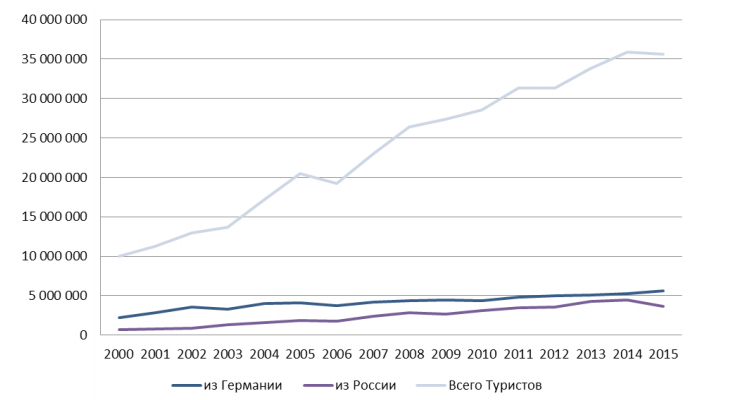 Рисунок 3.1 – Приток иностранных туристов в Турцию, в период с 2000 по 2015 год [15]2016 год вошел в историю как один из худших годов для туристического сектора Турции. У Турции и раньше бывали тяжелые времена: война в Персидском заливе (2 августа 1990-28 февраля1991 гг.), период, когда был пойман АбдуллахОждалан (AbdullahÖcalan), (лидер и основатель запрещенной Рабочей партии Курдистана — прим. пер.), финансовый кризис 2001 года. В эти периоды Турция тоже переживала проблемы в туристической сфере, однако, невзгоды 2016 года превзошли все прошлые проблемные периоды.По мнению редактора газеты «Turizm» ФехмиКёфтеоглу (FehmiKöfteoğlu), журналиста, наблюдающего  за крупнейшими туристическими выставками в Европе, в Лондоне, Нидерландах, Мадриде, Берлине и Москве, и в те годы, когда происходит кризис, и в годы, когда туризм развивается очень хорошо, динамика событий становится ясна на выставках. Это характерно не только для Турции, но и похожих стран. В Европе есть пять важных выставок. Прогнозы числа туристов по итогам этих выставок, как правило, оправдываются на 80-85%. Однако сейчас, хотя эти выставки уже закончились, в отношении Турции невозможно что-либо прогнозировать. Больше всего туристов Турция привлекает из Европы. Европейские туристы заранее бронируют туры. Британцы обычно завершают бронирование в ноябре-декабре предыдущего года, голландцы и австрийцы — в декабре, немцы же — в январе-феврале. Есть так называемые «продажи в последнюю минуту», но они несущественны и не слишком много значат в общем объеме.В 2017 году Турция упустила раннее бронирование. Более того, отменяются брони, полученные в ноябре.Некоторые, сохраняя оптимизм, полагают, что с помощью «продаж в последнюю минуту» туристический рынок Турции сможет выправить ситуацию. Однако, такие туристические страны, как Болгария, Греция, Испания, перешли в наступление, и отняли у Турции потерянных клиентов. Действительно, в предыдущие годы бывала группа людей, которая ждала «последней минуты», но конкурирующие страны предприняли очень серьезную атаку, чтобы привлечь этот контингент, и им это удалось. Таким образом, в 2017 году у Турции не остается даже клиентов, заинтересованных в «продажах в последнюю минуту»».Данная ситуация в сфере туризма для Турции возникла прежде из-за террористической угрозы. Более того, теперь Турция — страна, проводящая трансграничную военную операцию. Эта операция, хотя и не имеет отношения к пляжам Антальи, Бодрума или Мармариса, так или иначе вызывает тревогу: от Анталии до границы Сирии, где идут военные действия расстояние всего лишь около трехсот километров. Европейцы и так уже некоторое время не считали Турцию безопасной страной, а теперь к этому добавилась еще и словесная дуэль между правительствами.Из-за данных событий, очевидно, что из Европы в этом году приедет гораздо меньше туристов: потери прогнозируются на уровне 40-45%. По мере повышения уровня напряженности в политике, этот процент, вероятно, возрастет.Стоит отметить, что туристический поток из России в 2017 году не может служить альтернативой европейскому. В 2016 году из России прибыло около 900 тысяч туристов. В первые два месяца 2017 года наблюдается рост порядка 170%. Даже если допустить, что такая динамика распространится на весь год, число приезжих из России составит только 2,5 миллиона. Даже если предположить, что рост будет еще больше, и приедет три миллиона туристов, (а это на два миллиона больше, чем в прошлом году), Турция все равно теряет порядка пяти миллионов туристов из Европы. Расчеты же, производимые с учетом расходов на душу населения, показывают, что потери гораздо больше.На вопрос «Можно ли сказать, что отношения с Россией в полной мере нормализовались?» ФехмиКёфтеоглу обращает внимание на следующие моменты: Позитивные события есть, но есть и неразрешенные вопросы. Россия не разрешает импорт многих продуктов, прежде всего томатов. Не отменяет визы, действующие в отношении турок. Вводит некоторые ограничения на поездки россиян в Турцию (например, отмена чартерных перевозок). Все это наряду с положительной динамикой в отношениях между странами вызывает у турецкого руководства большие сомнения. Эти сомнения, особенно когда речь идет о такой стране, как Россия, могут в любой момент послужить поводом для неожиданного поворота событий.Весной 2016 года заместитель министра культуры и туризма Турции Хусейн Яйман провёл переговоры с главой Федерального агентства по туризму (Ростуризм) Олегом Сафоновым, по итогам которых подписаны важные документы, что, безусловно, придаст импульс сотрудничеству двух стран.В частности, подписано соглашение о создании «горячей линии» в сфере туризма между Россией и Турцией. 3.2 Способы разрешения кризиса в сфере туризмаМировая сеть Интернет играет большую роль в развитии туризма, поэтому на уровне государства нужно заниматься рекламной отечественных регионов на просторах мировой сети.Основным информационным инструментом, который сможет стать путеводителем по туристическим регионам и курортам, должен стать государственный Интернет ресурс. Также, чтобы привлекать зарубежных гостей необходимо потрудиться над техническим обновлением отечественной инфраструктуры. Финансы для строительства и реконструкции являются главной проблемой.Общие основные пути преодоления кризиса в туристической отрасли можно определить следующим образом:Уменьшение НДС для отрасли;Стимулирование новых инвестиционных проектов;Создание эффективно действующего органа власти в сфере туризма;Государственная опека путем помощи в продвижении турпродукта на рынках, улучшения качества общей инфраструктуры;Увеличение комплексных пакетных программ горных путешествий, сплавов по рекам, конных туров, велосипедного и автотуризма, зимнего отдыха на лыжах и других форм активного туризма;Создание системного информационного проекта, который бы продвигал спортивные, культурные, кулинарные события;Целый комплекс профессиональных мероприятий, направленных на улучшение имиджа страны на мировом туристическом рынке;Рекламная поддержка отелей на профессиональном рынке;Взаимодействие с международными организациями и фондами;Обеспечение реальных источников средств для строительства и реконструкции гостиниц;Популяризация отдыха у себя дома, уменьшение налогообложения на сферу отдыха;Освобождение гостиниц от уплаты туристических сборов;Отмена платы за въездные визы;Снижение цен на входные билеты в национальные музеи и парки.3.3 Перспективные предложения сторон, затрагивающие сферу туризмаПравительство Турецкой Республики небезосновательно считает, что туристический потенциал страны еще далеко не исчерпан и стремится превратить его в реальные инвестиционные проекты, новые рабочие места и поступления в бюджет. Этой цели должна была служить реализация провозглашенной тогдашним премьер-министром Турции Р.Т. Эрдоганом в начале 2004 года комплексной государственной программы содействия развитию туристической индустрии «Второй этап привлечения туристов» (далее - ВЭПТ). Пути реализации этой программы определены в трех политических документах: Девятый план развития (2007 - 2013 годы); Среднесрочная программа (2007 - 2009 годы);Стратегический план Министерства культуры и туризма Турции. В основу концепции ВЭПТ заложена идея Р.Т. Эрдогана о необходимости реализовать тот огромный потенциал и возможности Турции и обеспечить ей возможность достойно занимать то высокое место в мировом сообществе, которое она заслуживает, и дарить миру уникальные ценности Турецкой цивилизации. Такая концепция предполагает взгляд на развитие туристической сферы не просто как на экономический вопрос, решение которого позволит увеличить доходы в бюджет и создать новые рабочие места, а как на одно из действенных средств улучшения международного имиджа Турции путем донесения до широких слоев иностранных граждан привлекательной информации о стране, ее людях, обычаях, культуре и истории. Согласно этой концепции, туристическая сфера является неотъемлемой частью окружающих ее культурных ценностей, поскольку, в отличие от других экспортируемых товаров туристический «продукт» включает народ страны, ее природу, культуру и ценности. Поэтому политика Правительства Турецкой Республики направлена не только на создание благоприятной атмосферы для возникновения новых и развития существующих туристических компаний, гостиниц и т. д., а, в первую очередь, - на развитие системы защиты культурного наследия и культурного разнообразия Турции. Проявлением такой политики в инфраструктурном плане стало объединение 16 апреля 2003 года Министерства культуры и Министерства туризма в единое ведомство - Министерство культуры и туризма Турецкой Республики (далее - МКТ). По мнению политического руководства Турции, такое слияние дало возможность совместить туристическую политику с культурной сферой, от чего должны выиграть как первая, так и вторая.Другой целью, которую преследовало Правительство Турции, когда объединяло два ведомства, является оптимизация управления доходами от многочисленных историко-культурных заведений страны: теперь они в полном объеме расходуются на развитие сферы туризма и культуры, а не на незначительные торгово-экономические проекты. Важным аспектом новой политики турецкого Правительства в сфере туризма и культуры является принцип «общей ответственности», согласно которому не только политическое руководство Турции, но и каждый гражданин государства должен приобщиться к делу защиты природных и историко-культурных богатств страны. Акцент здесь делается на присущий туркам государственный патриотизм. В этом контексте государство активно призывает крупный турецкий бизнес, особенно 500 крупнейших компаний Турции, к «щедрым пожертвованиям» в туристической и культурной сферах.Со своей стороны Правительство выделяет соответствующие средства (примерно 300 млн. долл. США в год) на защиту объектов, имеющих большое культурно-историческое значение и в то же время привлекающих туристов. Еще одним основным принципом правительственной политики Турецкой Республики в сфере туризма является принцип постепенного развития. Собственно говоря, в соответствии с ним программу действий Правительства и назвали программой «Второго этапа привлечения туристов», имея в виду, что «первый этап» начался еще во времена бывшего Президента Турции Т. Озала (1989 - 1993 годы). Таким образом, в процессе реализации принципа постепенного развития действующее Правительство Турецкой Республики, опираясь на опыт и достижения «первой волны», инициировало «вторую волну» активного развития туристической сферы, которая, в частности, включает в себя реализацию проектов, охватывающих более широкий спектр туристических услуг. Такой подход предполагает выход за пределы «треугольника трех S» (sea, sand, sun - море, песок, солнце) и кардинальную диверсификацию туристической сферы Турции путем развития инфраструктуры других видов туризма (горнолыжный, термальный, конгрессный, спортивный, экологический, культурно-этнический туризм). Географически эта инфраструктура должна охватить не только побережье четырех турецких морей, но и внутренние территории Анатолии и Фракии (соответственно азиатская и европейская части Турции). [2]Для реализации таких амбициозных задач жизненно необходимым является дальнейшее развитие системы качественных автодорог. Понимая это, Правительство Турции реализует проект постройки 15 тыс. километров новых двусторонних дорог, которые должны охватить всю страну. В рамках этого проекта в Турции ежегодно строится 1600 - 2000 км новых высококачественных автодорог. Упомянутый проект, прежде всего, способствует развитию культурно-этнического и экологического туризма и, одновременно, помогает решать проблемы безработицы в сельской местности. В то время, как новые автодороги способствуют перемещению туристов по территории страны и развитию новых видов туризма, основным видом транспорта, обеспечивающим прибытие в Турцию подавляющего большинства иностранных туристов, остается воздушный транспорт. Четко осознавая этот факт, Правительство Турции проводит целенаправленную политику в области развития гражданской авиации. Частью такой политики является, с одной стороны, максимальное упрощение бюрократических формальностей для инвесторов, снижение аэропортовых тарифов и отмена некоторых налогов в этой отрасли турецкой экономики и, с другой стороны, улучшение соответствующей инфраструктуры путем реализации ряда проектов по строительству новых и переоборудованию старых аэропортов, а также обновление гражданского воздушного флота государства. Развитию отдаленных от побережья туристических центров уделяется значительное внимание в «Туристической стратегии Турции - 2023» (далее - ТСТ), разрабатываемой МКТ Турции в соответствии с программой ВЭПТ. Согласно ТСТ, многочисленные исторические местности Турции (Троя, Каппадокия, Урарту и др.) будут объявлены «регионами культурного и туристического развития», некоторые населенные пункты страны (Каш, Анамур, Датча и др.) получат статус туристических городов, а по отношению к таким городам юго-восточной Анатолии, как Газиантеп и Мардин будут разработаны и реализованы проекты преобразования в «центры культурного и религиозного туризма». ТСТ также предусматривает содействие развитию инфраструктуры внутреннего (как летнего, так и зимнего) и международного зимнего туризма. Таким образом, согласно планам Правительства, предполагается, что вследствие увеличения въездных туристических потоков и диверсификации и расширения туристической сферы доходы государства от туризма вырастут до 30 млрд. долл. США в год. Также ожидается, что прозрачная и четкая политика Правительства в сфере туризма позволит привлечь новые иностранные инвестиции, общий объем которых составит около 25 млрд. долл. США, что позволит обеспечить вхождение Турции к 2023 году в первую пятерку туристических государств мира (сейчас страна входит в первую десятку). В 2017 году президент Турции Р.Т. Эрдоган лично поставил перед правительством задачу повысить турпоток из России в Турцию. Для этого со стороны Турции был сформирован и предложен ряд мер, затрагивающий сферу туризма.В сентябре 2016 года президент торгово-промышленной палаты Антальи ДавутЧетин сообщал, что в правительственных и законодательных кругах Турции обсуждается возможность въезда в страну для россиян по внутренним российским паспортам. Позднее в МИД Турции подтвердили намерение разрешить гражданам России въезд без загранпаспортов. Глава МИД Турции МевлютЧавушоглу тогда отметил, что сначала необходимо принять некоторые меры безопасности. При этом чуть позже он выступил с заявлением, в котором сообщил, что уже в 2017 году Турция готова предоставить российским гражданам право на въезд по внутренним паспортам. Власти Турции уже устанавливают устройства для идентификации личности в аэропортах, сообщил МевлютЧавушоглу.В правительстве Турции обсуждаются и другие меры, направленные на восстановление российского турпотока. В частности, возможность расплачиваться рублями в отелях, торговых точках и учреждениях сферы услуг на всей территории страны. [16]Также с 2015 года работает русскоязычная горячая линия, по которой может обратиться любой турист в сложной ситуации. Звонок на номер 179 по Турции бесплатный с любого телефона, включая мобильный. С 01 июня по 01 октября – прием звонков круглосуточно 7 дней в неделю. В остальное время – с 9:00 до 17:00. Со стороны Турции также планируется увеличение совместных культурных и других мероприятий. Одним из важных проектов, закрепившим морское сотрудничество, станут совместные российско-турецкие круизы по Черному морю.Также в качестве поддержки туризма, правительство страны выделяет по шесть тысяч долларов США каждому чартерному борту, привозящему от 100 туристов в Турцию, за сезон.Заключение28 ноября 2015 года, через день после того, как турецкие ВВС сбили российский Су-24, Владимир Владимирович Путин подписал указ, закрывший турецкие курорты для российских туристов: туркомпаниям предписывалось остановить продажу путевок в Турцию, между странами был отменен безвизовый режим и остановлено авиасообщение. В итоге, по данным Министерства туризма и культуры Турции, в 2016 году турпоток из России сократился на 76,26%: страну посетили 866 тысяч россиян, в то время как в 2015 году - 3,65 млн.Ситуация начала меняться после того, как Анкара принесла извинения за сбитый самолет: 22 июля 2016 года было возобновлено регулярное авиасообщение и возобновилась продажа путевок. По наблюдению участников российского туристического рынка, с начала 2017 года россияне проявляют к Турции повышенный интерес. Турецкое направление является лидером по бронированиям на предстоящие месяцы: на него приходится до 50% всех броней, а глубина продаж доходит до октября, отмечают в Ассоциации туроператоров России (АТОР).Эксперты объясняют возросшие показатели отложенным спросом и выгодными условиями раннего бронирования. По прогнозу турецкой стороны, в 2017 году в Турцию могут приехать более 3 млн российских туристов. Впрочем, гарантировать полное восстановление турпотока сложно, так как восстановлению спроса может помешать любой трагический инцидент на курортах Турции.Значительно медленнее восстанавливаются связи России и Турции в торговом сегменте. С 1 января 2016 года Россия перестала импортировать турецкие фрукты, овощи и мясо. По данным Федеральной таможенной службы (ФТС), за год импорт России из Турции сократился на 46,9% до 2,1 млрд долларов. При этом наибольшее сокращение было зафиксировано по таким товарным группам, как овощи, фрукты, орехи, текстиль и металлы.9 октября 2016 года Россия частично сняла запрет на импорт турецких продуктов. К ввозу были разрешены цитрусовые и косточковые. Запрет на импорт других продуктов пока не снят, поскольку к этому не готов отечественный производитель. Когда санкции были введены, многие российские аграрии осуществили крупные инвестиции в тепличное хозяйство, и теперь они должны получить отдачу от денег, которые вложили, и на этом основании Россия не спешит снимать запрет на ввоз, к примеру, турецких томатов. Основными совместными инфраструктурными проектами России и Турцииявляется строительство газопровода «Турецкий поток» и АЭС «Аккую». Из-за резкого охлаждения отношений на рубеже 2015 и 2016 годов оба проекта были приостановлены, однако, как и в других отраслях, с осени 2016 года в энергетике наметилось оживление.10 октября Россия и Турция подписали межправительственное соглашение по «Турецкому потоку» - подписаны контракты на укладку двух ниток морского участка «Турецкого потока». Начало строительства - вторая половина 2017 года. По результатам исследования может быть сделан следующий вывод: несмотря на всю сложность и многогранность двусторонних отношений между Россией и Турцией, учитывая факторы риска, принимая во внимание сильную экономическую взаимозависимость стран, можно предположить, что наши страны вполне способны сохранять и поддерживать мирные взаимоотношения. Сфера туризма особенно выделяется во взаимоотношениях Турции и России, так как она связана не только с экономикой, но также оказывает сильное влияние на гуманитарные и культурные контакты между странами. Налаживать отношения в сфере туризма государства намеренны путем реализации ряда мероприятий. К примеру, уже налажена и действует русскоязычная горячая линия, по которой может обратиться любой турист в сложной ситуации. Также в 2017 году граждане Российской Федерации смогут посетить турецкие курорты не оформляя для этого заграничные паспорта. В настоящее время в крупных городах России развернулась широкая рекламная кампания турецких курортов. В правительстве Турции, в свою очередьрассматривается предложение организовать расчеты российских туристов с туристическими объектами на территории Турции в рублях.  Планируютсятакже совместные культурные мероприятия и совместные российско-турецкие круизы по Черному морю.Все эти меры служат цели укрепления российско-турецких отношений и дадут положительный результат в будущем. Список использованных источниковАватковВ.А. Внешнеполитическая идеология Турецкой Республики при правлении Партии справедливости и развития, Автореф.дисс. канд., Москва, 2013 – 30 с.Ассоциация туроператоров. Официальный сайт. [Электронный ресурс]. Госдума приняла поправки в туристское законодательство в первом чтении. – Электрон.текстовые данные. – Режим доступа: http://www.atorus.ru/news/presscentre/new/29899.html Велиев Д. А. Государственные финансы и социально-экономическое развитие Турции / Д. А. Велиев. – Баку, 1991. – 240 с.Дмитриев М.Н., ЗабаеваМ.Н. Экономика и предпринимательство в социально-культурном сервисе и туризме: учебник для студентов вузов. М.: ЮНИТИ-ДАНА, 2016. Дружиловский С. Б. Турецкая Республика в 80-90 годы / С. Б. Дружиловский. – М., 1998. – 112 с.  Дьяков Н.Н., Жуков К.А. Россия и Ближний Восток (Турция и Арабские страны в новое и новейшее время). – СПб.: Арт-Экспресс, 2014. Зубкова А. Н. Банкротство туроператоров в России 2014 года. // Управление и планирование в экономике. – 2014. №4 (4).C. 69-72. История взаимоотношений России и Турции. URL: http://www.turkeylands.ru/content.php?id=411Киреев Н. Г. Развитие капитализма в Турции. К критике теории «смешанной экономики» / Н. Г. Киреев. – М., 1992. – 297 с. Козырев В. М. Вопросы развития российского туризма в условиях финансово-экономического кризиса. // Вестник РМАТ. - 2016. №1 (1). –С. 46- 53. Максимова Л. М. Мировой финансовый кризис и его влияние на развитие туризма. // Сервис в России и за рубежом. - 2009. №4. –С. 96-100. Никитина М. Г. Турция: формирование геоэкономического пространства / М. Г. Никитина, К. А. Гриваков. – Симферополь, 2009. – 176 с.О динамике отношений между Российской Федерацией и Турецкой Республикой. URL: http://www.turkey.mid.ru/hron2_r.html Орехин П., Романова К., Платонова Е., Чернышов П., Топалов А., Малышева Е. Во сколько обойдётся разрыв с Турцией/ 2016/ www.gazeta.ru, Сайт ассоциации турецких турагенств Режим доступа: http://www.tursab.org.tr/tr/turizm-verileri Сайт Министерства культуры и туризма Турции Режим доступа: http://yigm.kulturturizm.gov.tr/TR,9854/sinir-giris-cikis-istatistikleri.htmlСотниченкоИ.А. Россия и Турция: от соперничества к сотрудничеству /Перспективы развития российско-турецких отношений/2016 www.idmedina.ru. Статистический институт Республики Турция. Электронный ресурс. – Режим доступа : turkstat.gov.tr Торгово-экономическое сотрудничество между Российской Федерацией и Турецкой Республикой. URL: http://www.ved.gov.ru /exportcountries/tr/about_tr/ved_tr/ Торгово-экономическое сотрудничество между субъектами Российской Федерации и Турецкой Республикой. URL: http://www.ved.gov.ru /exportcountries/tr/tr_ru_relations/tr_ru_trade/tr_ru_trade_subjectsТоргово-экономическое сотрудничество между субъектами Российской Федерации и Турецкой Республикой. URL: http://www.ved.gov.ru /exportcountries/tr/tr_ru_relations/tr_ru_trade/tr_ru_trade_subjects/Управление экономическими системами [Электронный ресурс]. Банкротство туроператоров: причины и последствия. / Кол.авторов: КуделяЕ.В., Максимов Д.В., КуделяА.В., Волкова Т.А. – Электрон.текстовые данные. – Электронный научный журнал. – Режим доступа: http://www.uecs.ru/uecs-72- 722014/item/3277-2014-12-27-07-41-09 Уразова Е. И. Экономика Турции: от этатизма к рынку / Е. И. Уразова. – М., 1993. – 320 с.Федеральное агентство по туризму. Официальный сайт. [Электронный ресурс]. – Статистика. Показатели выезда российских граждан зарубеж (по данным Росстата). Режим доступа: http://www.russiatourism.ru/contents/statistika/statisticheskie-pokazateli-vzaimnykhpoezdok-grazhdan-rossiyskoy-federatsii-i-grazhdan-inostrannykhgosudarstv/kolichestvo-grazhdan-rossiyskoy-federatsii-vyekhavshikh-za-rubezh/ Ascihaber. Rusya’daTürkTuristSayısı %43 ArttıURL:http://www.ascihaber.com/v4/haber/devam.asp?haber_id=10656